


COVID-19 Compliance Form
First Name: ______________
Last Name: ______________

I, ____________, hereby agree that I am following all Northeastern Guidelines and Regulations in regards to COVID-19, including, but not limited to: 
- Proof of Vaccination Submitted
- Completion of Weekly Testing 
- Completion of Daily Wellness Check

Signature: _______________________
Date: ___________________

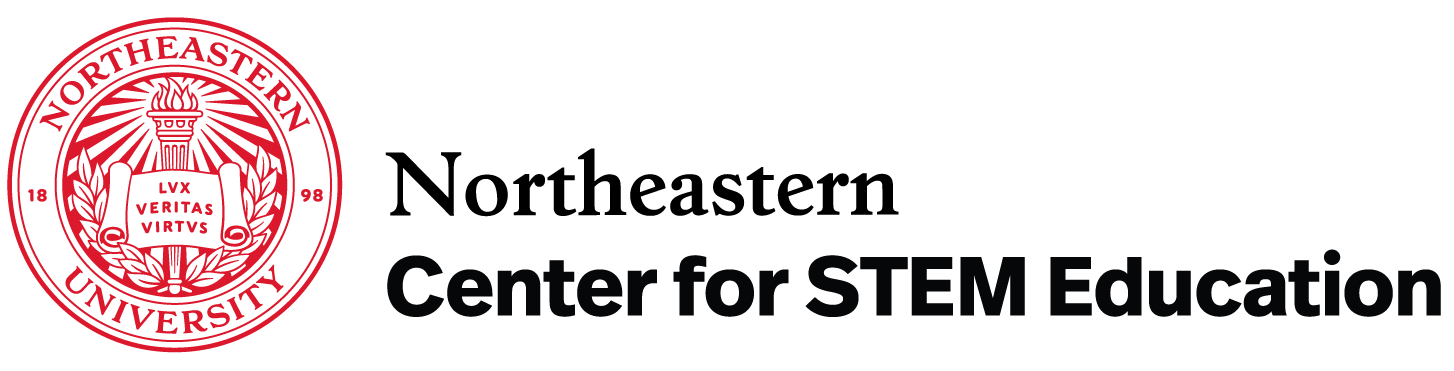 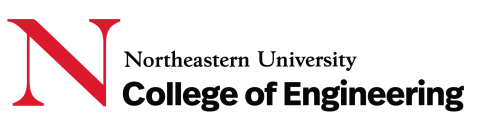 